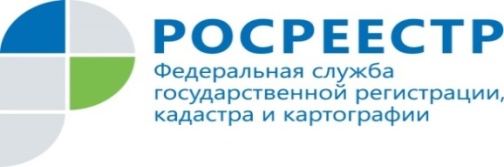 Анонс8.09.2021Росреестр Татарстана проведет прямой эфир для кадастровых инженеров9 сентября в 11.00 состоится очередной прямой эфир в Инстаграме для кадастровых инженеров. Во время  его проведения эксперты Росреестра Татарстана и Кадастровой палаты совместно с представителем саморегулируемой организацией кадастровых инженеров Поволжья обсудят особенности оформления технических и межевых планов, подготавливаемых кадастровыми инженерами, а также разберут наиболее часто встречающиеся в документах  ошибки.  Свои вопросы вы можете уже сейчас прислать к нам в Direct  официального аккаунта Росреестра Татарстана rosreestr_tatarstana в сети Инстаграм. Заместитель руководителя Управления Росреестра по Республике Татарстан Лилия Бурганова:«Как известно, при оформлении недвижимости одной из ключевых фигур становятся кадастровые инженеры. Поэтому проведение различных мероприятий, в том числе прямых эфиров в Инстаграме для профессиональных участников рынка недвижимости,  является одной из мер Росреестра Татарстана, направленных на уменьшение количества приостановлений и отказов при постановке недвижимости на кадастровый учет. Чем качественнее готовятся документы кадастровыми инженерами, тем меньше отрицательных решений», - отметила Лилия Бурганова.  Контакты для СМИПресс-служба Росреестра Татарстана 255-25-80 – Галиуллина Галинаwww.instagram.com/rosreestr_tatarstanahttps://rosreestr.tatarstan.ru